№п/пФ.И.О. педагогаФ.И.О. педагогаНазвание программыСрок реализацииВозраст детейКраткая характеристика программыТуристско – краеведческая направленностьТуристско – краеведческая направленностьТуристско – краеведческая направленностьТуристско – краеведческая направленностьТуристско – краеведческая направленностьТуристско – краеведческая направленностьТуристско – краеведческая направленность11БесединПетрФедорович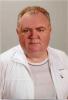 Образование высшее, первая категория«Наш край»37-12Программа «Наш край» призвана обогатить знаниями об историческом прошлом нашего района   и области, культурных традициях прошлого и настоящего, развивать интеллектуальные и творческие способности учащихся, воспитывать чувства гражданственности и патриотизма. 